MOÇÃO Nº 48/2018MOÇÃO DE APLAUSOPROFESSORA SILVANA – PTB, BRUNO DELGADO – PMB, CLAUDIO OLIVEIRA – PR, FÁBIO GAVASSO – PSB, PROFESSORA MARISA – PMB e MAURICIO GOMES - PSB, Vereadores com assento nesta Casa, de acordo com os artigos 136 e 137 do Regimento Interno, requerem à Mesa, ouvido o Soberano Plenário, que seja concedida Moção de Aplauso à Equipe de Jiu Jitsu de Sorriso, abaixo relacionada pelas colocações no Campeonato Brasileiro de Jiu-Jitsu Esportivo 2018, ocorrido nos dias 25, 26 e 27 de maio de 2018, no município de São Paulo - SP.Equipe:Ana Duarte – Medalha de OuroAdevanir Silva - Medalha de OuroPedro Sousa - Medalha de OuroKassio Silva- Medalha de OuroEvelyn Santos - Medalha de OuroFelipe Duarte - - Medalha de PrataLucas Duarte - Medalha de BronzeRuan Vedoi - Medalha de BronzeGustavo Mendonça- Medalha de BronzeMatheus Oliveira- Medalha de BronzeJoão Rodrigues 4° lugarMatheus Padilha 4° lugarJUSTIFICATIVASNos dias 25,26 e 27 de maio de 2018, aconteceu em São Paulo - SP, o CAMPEONATO BRASILEIRO DE JIU-JITSU ESPORTIVO 2018, que contou com a participação de atletas de vários estados brasileiros. Considerando que é incalculável a quantidade de benefícios proporcionados pelo esporte à sociedade. Desde a formação, a inclusão social de jovens em vulnerabilidade, a redução de custos com os sistemas de saúde e segurança pública, o fomento da economia e o incentivo para a qualidade de vida das pessoas. Os benefícios atingem praticamente todos os setores. O esporte precisa ser valorizado e reconhecido.Pelo brilhante desempenho desta equipe, que ficará registrada na história de Sorriso, os aplaudimos pelo esforço, dedicação e conquistas.Câmara Municipal de Sorriso, Estado de Mato Grosso, em 26 de junho de 2018.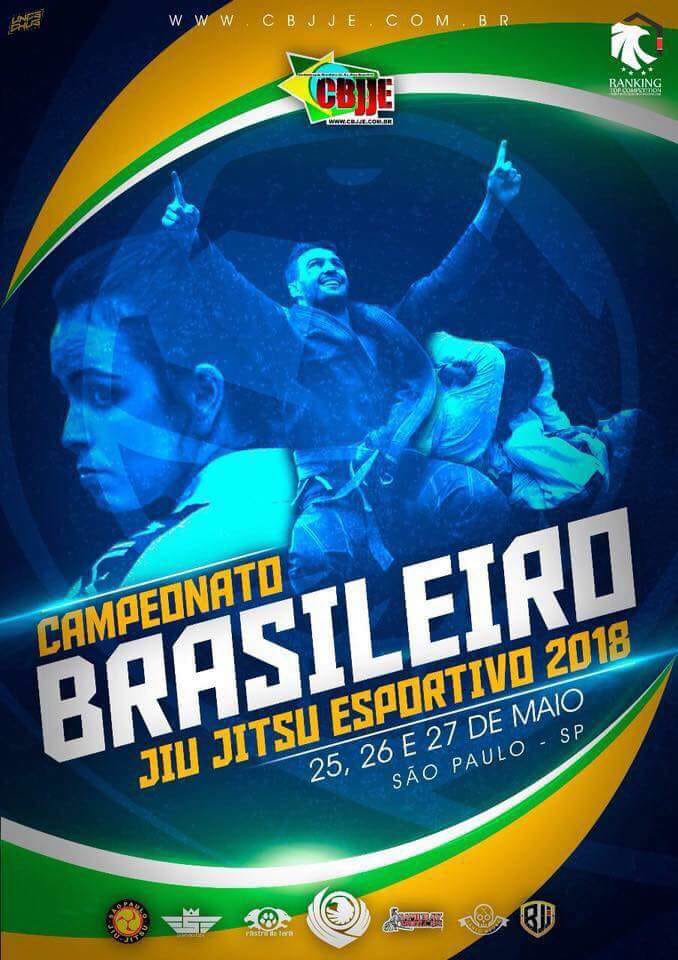 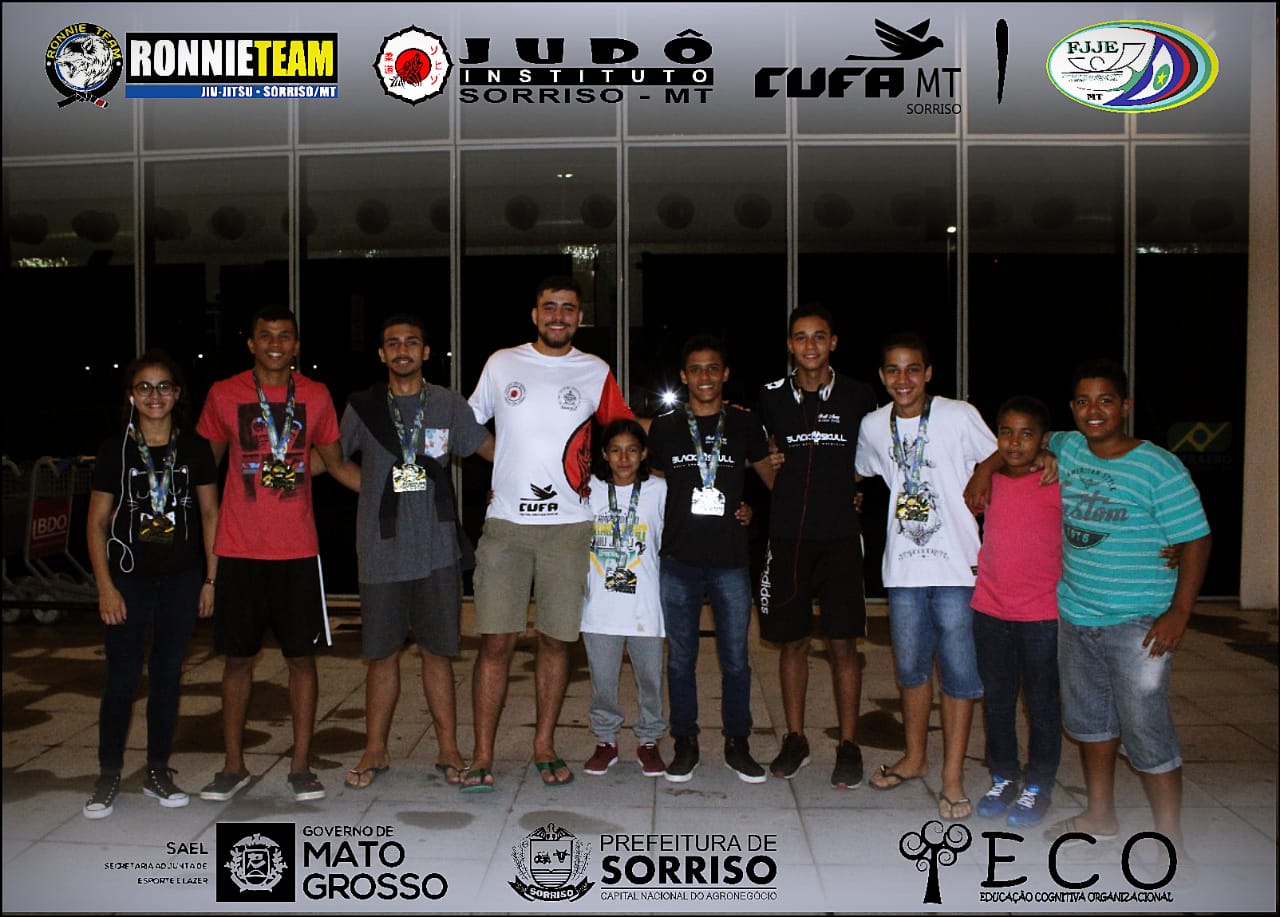 PROFESSORA SILVANAVereadora PTBBRUNO DELGADOVereador PMBCLAUDIO OLIVEIRAVereador PRFÁBIO GAVASSOVereador PSBPROFESSORA MARISAVereadora PTBMAURICIO GOMESVereador PSB